                         649477  Усть-Коксинский район, с. Огнёвка, ул. Школьная 12                             Тел. 8(38848) 21-4-67, факс: 8(38848) 21-3-80,  oghnievka@mail.ru_________________________________________________________________ РАСПОРЯЖЕНИЕ                                                                    JAKAAHот  21.12.2023  года                                      №62с. ОгневкаОб утверждении Программы профилактики рисковпричинения вреда (ущерба) охраняемым законом ценностям в рамках муниципального контроля в сфере благоустройства на территории Огневского сельского поселения на 2024 год Руководствуясь Постановлением Правительства РФ от 25 июня 2021 года № 990 «Об утверждении Правил разработки и утверждения контрольными (надзорными) органами программы профилактики рисков причинения вреда (ущерба) охраняемым законом ценностям», администрация Огневского сельского поселения  РАСПОРЯЖАЕТСЯ:1. Утвердить Программу профилактики рисков причинения вреда (ущерба) охраняемым законом ценностям в рамках муниципального контроля в сфере благоустройства на территории Огневского сельского поселения на 2024 год согласно приложению к настоящему распоряжению.2. Настоящее распоряжение вступает в силу с момента официального обнародования на официальном сайте Огневского сельского поселения в информационно-телекоммуникационной сети «Интернет».Глава Огневского сельского поселения :                          О.В КудрявцевУтвержденараспоряжением администрации Огневского сельского поселенияОт 21.12.2023 г №62Программа профилактики рисков причинения вреда (ущерба) охраняемым законом ценностям в рамках муниципального контроля в сфере благоустройства на территории Огневского сельского поселения на 2024 год 	Настоящая программа профилактики рисков причинения вреда (ущерба) охраняемым законом ценностям в рамках муниципального контроля в сфере благоустройства на территории Огневского сельского поселения на 2024 год, разработана в целях организации проведения профилактики нарушений обязательных требований, оценка соблюдения которых является предметом муниципального контроля в части соблюдения требований, установленных Правилами благоустройства Огневского сельского поселения, утвержденными решением Совета депутатов Огневского сельского поселения 17.06.2013 №34-5 (далее – Правила благоустройства), и направлена на снижение рисков причинения вреда (ущерба) охраняемым законом ценностям.Паспорт программыАнализ текущего состояния муниципального контроля в сфере благоустройства, описание текущего развития профилактической деятельности органа муниципального контроля в сфере благоустройства и характеристика проблем, на решение которых направлена ПрограммаПредметом муниципального контроля в сфере благоустройства является соблюдение Правил благоустройства Огневского сельского поселения, утвержденных решением Совета депутатов Огневского сельского поселения от 17.06.2013 года № 34-5, в том числе требований к обеспечению доступности для инвалидов объектов социальной, инженерной и транспортной инфраструктур и предоставляемых услуг. Функции по муниципальному контролю в сфере благоустройства осуществляются администрацией Огневского сельского поселения.Органом муниципального контроля в сфере благоустройства по вопросам соблюдения Правил благоустройства является администрация Огневского сельского поселения. Муниципальный контроль в сфере благоустройства осуществляется в  соответствии с требованиями Федерального закона от 31 июля 2020 года № 248-ФЗ «О государственном контроле (надзоре) и муниципальном контроле в Российской Федерации» (с изменениями) (далее – Закон № 248-ФЗ).Муниципальный контроль в сфере благоустройства осуществляется в отношении граждан и организаций:которым, объекты благоустройства (их элементы), здания (включая жилые дома), строения, сооружения (включая некапитальные строения, сооружения) и (или) земельные участки, на которых они расположены в границах Огневского сельского поселения, принадлежат на соответствующем праве;осуществляющих строительство, ремонтные работы, земляные работы;являющихся собственниками сетей инженерно-технического обеспеченияи направлен на достижение результатов, связанных с минимизацией риска причинения вреда (ущерба) охраняемым законом ценностям, вызванного нарушениями требований Правил благоустройства (далее - контролируемые лица).  Подконтрольными субъектами являются граждане, юридические лица и индивидуальные предприниматели, осуществляющие деятельность на территории Огневского сельского поселения. По состоянию на сентябрь 2023 года на территории Огневского сельского поселения подконтрольными субъектами являются ориентировочно около 8  юридических лиц и более 8  индивидуальных предпринимателей.  Объектами муниципального контроля в сфере благоустройства являются территории различного функционального назначения, на которых осуществляется деятельность по благоустройству с расположенными на них элементами благоустройства и озеленения, а также здания, строения, сооружения (включая некапитальные строения, сооружения), находящиеся в границах Огневского сельского поселения.За административные правонарушения в сфере благоустройства иных населенных пунктов предусмотрена административная ответственность.       В результате проведенного анализа установлены типичные нарушения, требований Правил благоустройства (по количеству выявленных нарушений):нарушение требований к содержанию территорий (несвоевременная уборка, покос).Цели и задачи реализации программы профилактики Цели программы профилактики:предупреждение нарушений гражданами, юридическими лицами и индивидуальными предпринимателями обязательных требований законодательства в части соблюдения требований, установленных Правилами благоустройства;предотвращение риска причинения вреда и снижение уровня ущерба охраняемым законом ценностям вследствие нарушений требований, установленных законодательством в сфере благоустройства.В рамках достижения поставленных целей предусматривается решение следующих задач:выявление причин, факторов и условий, способствующих причинению вреда охраняемым законом ценностям и нарушению обязательных требований, определение способов устранения или снижения рисков их возникновения;устранение причин, факторов и условий, способствующих возможному причинению вреда охраняемым законом ценностям и нарушению обязательных требований;повышение правосознания и правовой культуры подконтрольных субъектов.создание условий для доведения обязательных требований до контролируемых лиц, повышение информированности о способах их соблюдения.Сроки и этапы реализации программыСрок реализации программы: с 01 января 2024 года по 31 декабря 2024года.Источники финансированияДля реализации программы финансирование не предусмотрено.Перечень профилактических мероприятий, сроки (периодичность) их проведенияПоказатели результативности и эффективности программы профилактикиОценка эффективности программы, соблюдение которой оценивается администрацией Огневского сельского поселения при проведении мероприятий  по осуществлению контроля и профилактике нарушений обязательных требований в 2024 году, проводится по итогам работы за год.Целевые показатели результативности мероприятий и ожидаемый результат по реализации Программы оцениваются по следующим показателям:Целевые показатели эффективности:увеличение доли субъектов (граждан и организаций), устранивших нарушения, выявленные в результате проведения контрольно-надзорных мероприятий по сравнению с предыдущим годом.увеличение количества выданных предостережений о недопустимости нарушения обязательных требований по сравнению с предыдущим годом.Оценка эффективности Программы на 2024 год проводится по итогам работы за отчетный год, путем следующего расчета: увеличение доли субъектов (граждан и организаций), устранивших нарушения, выявленные в результате проведения контрольно-надзорных мероприятий. Показатель рассчитывается как отношение количества субъектов, устранивших нарушения в отчетном году, к количеству  субъектов, допустивших нарушения в отчетном году и сравнивается с данными предыдущего года.увеличение количества выданных предостережений о недопустимости нарушения обязательных требований к общему количеству обследований. Показатель рассчитывается  как отношение количества выданных предостережений в отчетном году к общему количеству обследований и к уровню предыдущего года.Ожидаемый результат от реализации Программы:уменьшение административной нагрузки на субъекты в рамках муниципального контроля;сокращение количества выявленных нарушений обязательных требований в рамках муниципального контроля;увеличение количества субъектов, исполнивших предостережения о недопустимости нарушений обязательных требований.Республика Алтай Усть-Коксинский районСельская администрация Огневского сельского поселения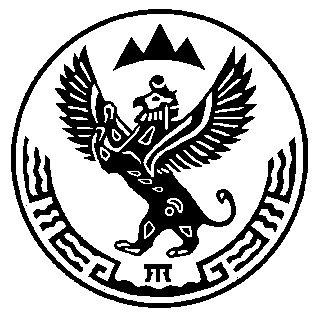                 Алтай  РеспубликаКÖКСУУ-ООЗЫ АЙМАКСООРУ  JУРТ JЕЗЕЕЗИНИНАДМИНИСТРАЦИЯЗЫНаименование программыПрограмма  профилактики рисков причинения вреда (ущерба) охраняемым законом ценностям в рамках муниципального контроля в сфере благоустройства на территории Огневского сельского поселения на 2024 год Разработчик программыАдминистрация Огневского сельского поселения Исполнители программыАдминистрация Огневского сельского поселения Участники  программы Цель(и)  программыпредупреждение нарушений юридическими лицами и индивидуальными предпринимателями обязательных требований законодательства в сфере благоустройства;предотвращение риска причинения вреда и снижение уровня ущерба охраняемым законом ценностям вследствие нарушений требований, установленных законодательством в сфере благоустройства.Задача(и)  программывыявление причин, факторов и условий, способствующих причинению вреда охраняемым законом ценностям и нарушению обязательных требований, определение способов устранения или снижения рисков их возникновения;устранение причин, факторов и условий, способствующих возможному причинению вреда охраняемым законом ценностям и нарушению обязательных требований;повышение правосознания и правовой культуры подконтрольных субъектовСроки и (или) этапы реализации  программыСрок реализации программы: с 01 января 2024 года по 31 декабря 2024 года.Ожидаемые результаты реализации программыПовышение уровня понимания юридическими лицами, индивидуальными предпринимателями, гражданами обязательных требований, требований, установленных муниципальными правовыми актами;Снижение рисков причинения вреда охраняемым законом ценностям;Увеличение доли законопослушных подконтрольных субъектов;Развитие системы профилактических мероприятий контрольного органа;Обеспечение квалифицированной профилактической работы должностных лиц контрольного органа;Повышение прозрачности деятельности контрольного органа№п/пНаименование мероприятияСроки реализацииОтветственный исполнитель1. Информирование1. Информирование1. Информирование1. ИнформированиеАктуализация и размещение в сети «Интернет» на официальном сайте Огневского сельского поселения:Актуализация и размещение в сети «Интернет» на официальном сайте Огневского сельского поселения:Актуализация и размещение в сети «Интернет» на официальном сайте Огневского сельского поселения:Актуализация и размещение в сети «Интернет» на официальном сайте Огневского сельского поселения:1.1. текстов нормативных правовых актов, регулирующих осуществление муниципального контроляДо 01.01.2024годаГлава поселениясведений об изменениях, внесенных в нормативные правовые акты, регулирующие осуществление муниципального контроля, о сроках и порядке их вступления в силуНе позднее 5 рабочих дней с момента изменения действующего законодательстваГлава поселенияперечень нормативных правовых актов с указанием структурных единиц этих актов, содержащих обязательные требования, оценка соблюдения которых является предметом контроля, а также информацию о мерах ответственности, применяемых при нарушении обязательных требований, с текстами в действующей редакцииДо 01.01.2024годаГлава поселения1.2материалов, информационных писем, руководств по соблюдению обязательных требованийВ течении года по мере необходимостиВедущий специалист1.3перечня индикаторов риска нарушения обязательных требованийНе позднее 10 рабочих дней после их утвержденияВедущий специалист1.4программы профилактики рисков причинения вреда (ущерба) охраняемым законом ценностямНе позднее 25 декабря предшествующего годаВедущий специалист2. Консультирование2. Консультирование2. Консультирование2. Консультирование2.1.Проведение консультаций по вопросам соблюдения обязательных требований, требований, установленных муниципальными правовыми актами в сфере благоустройства:1) организация и осуществление контроля в сфере благоустройства;2) порядок осуществления контрольных мероприятий, установленных настоящим Положением;3) порядок обжалования действий (бездействия) должностных лиц, уполномоченных осуществлять контроль;4) получение информации о нормативных правовых актах (их отдельных положениях), содержащих обязательные требования, оценка соблюдения которых осуществляется администрацией в рамках контрольных мероприятий.В течение года по обращениям контролируемых лиц и их представителейВ устной и письменной формеГлава поселения,  ведущий специалист2.2.Размещение на сайте Огневского сельского поселения в сети «Интернет» письменных разъяс-нений по однотипным обращениямВ течение годаГлава поселения,  ведущий специалист3.Объявление предостереженияВ течение года, не позднее 30 дней со дня получения сведений о готовящихся нарушениях обязательных требований или признаках нарушений обязательных требований и (или) в случае отсутствия подтвержденных данных о том, что нарушение обязательных требований причинило вред (ущерб) охраняемым законом ценностямГлава поселения,  ведущий специалист